Corporate Donations&Sponsorships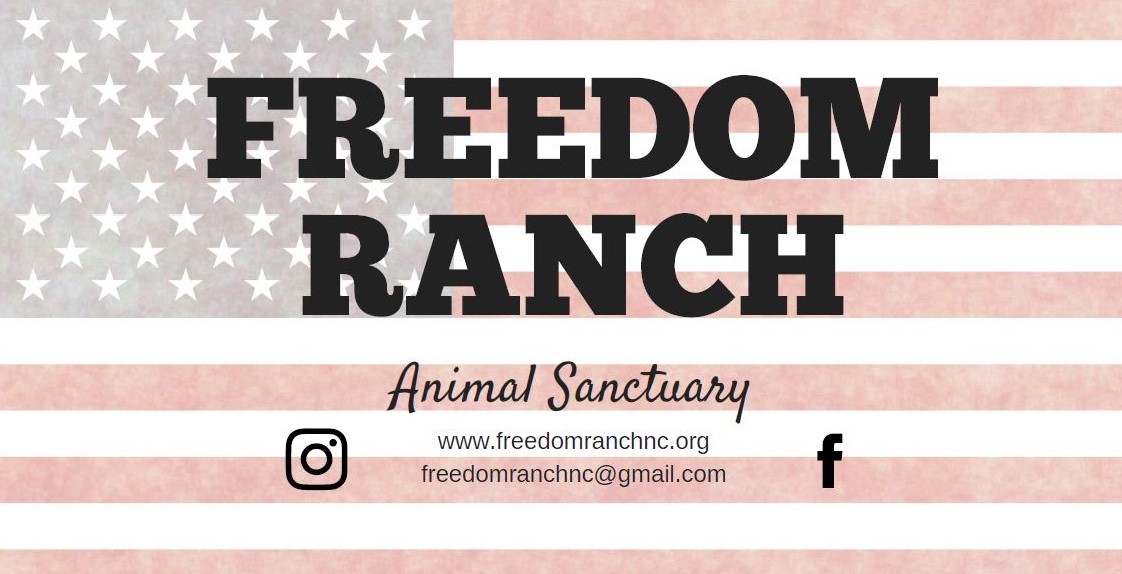 A life worth living, worth saving.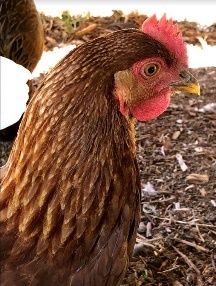 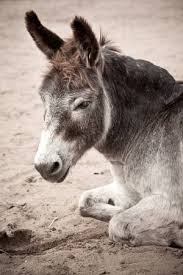 401 J A Rogers RoadKittrell, NC 27544 919.607.4829984.500.6463www.freedomranchnc.orgfreedomranchnc@gmail.com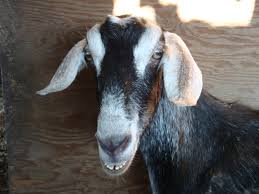 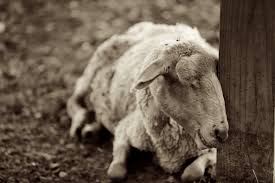 Who We AreFreedom Ranch is more than an Animal SanctuaryFreedom Ranch is a recognized 501(c)(3) charitable organization in Kittrell, NC on 80 acres. We are a volunteer-based organization and have no paid positions – 100% of the donations we receive are directed toward maintaining operations/grounds and providing for our animal residents. Freedom Ranch offers a safe, loving environment for permanent or temporary farm animal residents who will be matched with forever, loving homes. Our goal is to provide Freedom Ranch residents with the love and care they deserve. Animals and humans have a synergistic relationship that heals and makes both whole – we recognize the importance that animals have in our lives and also aim to help families who need resources to maintain safe and loving homes for their beloved animal companions. 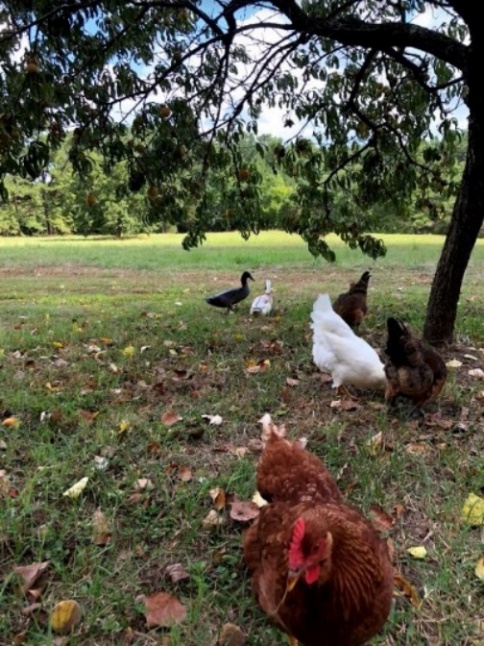 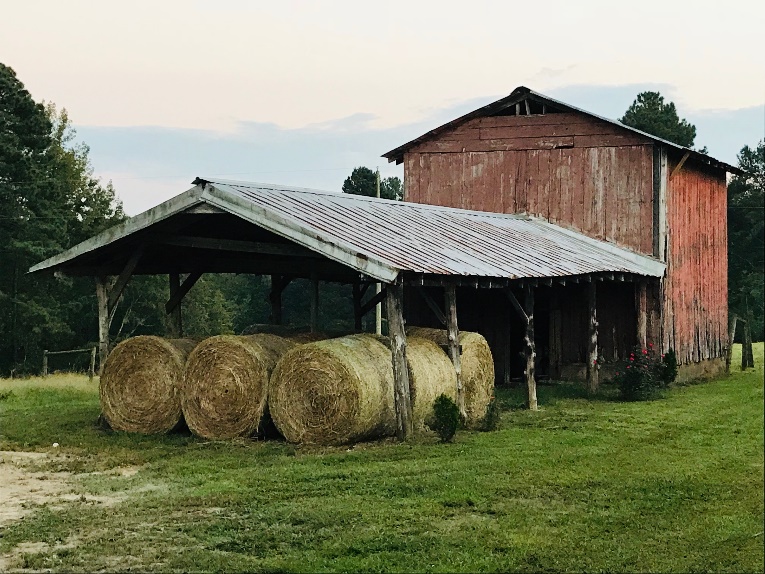 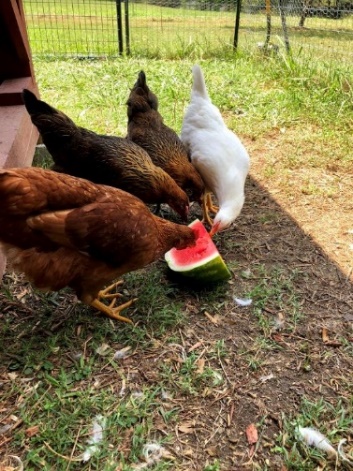 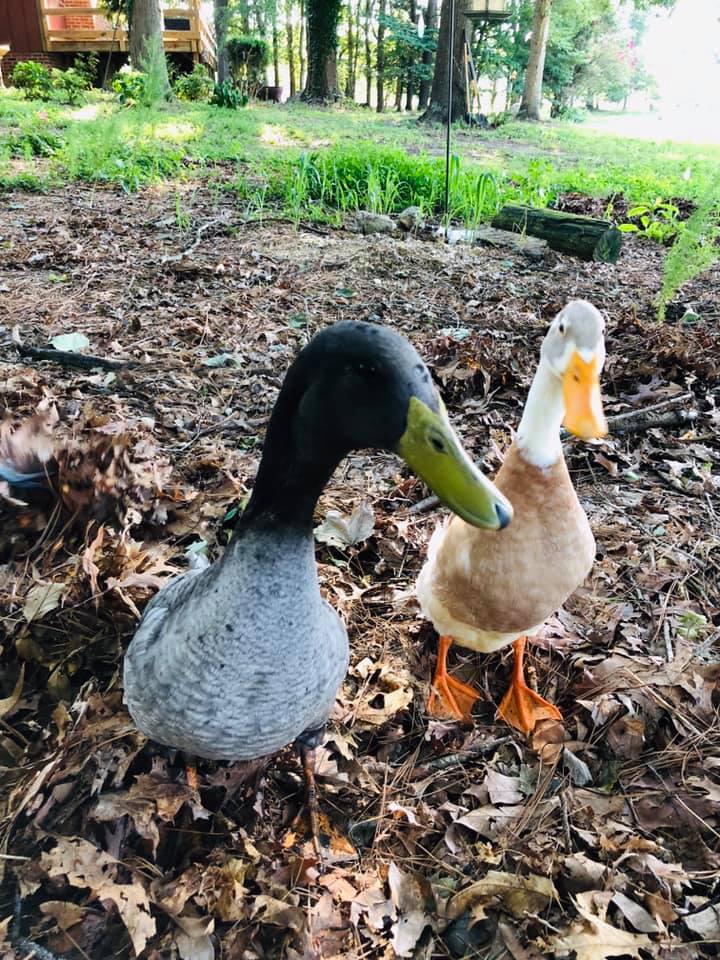 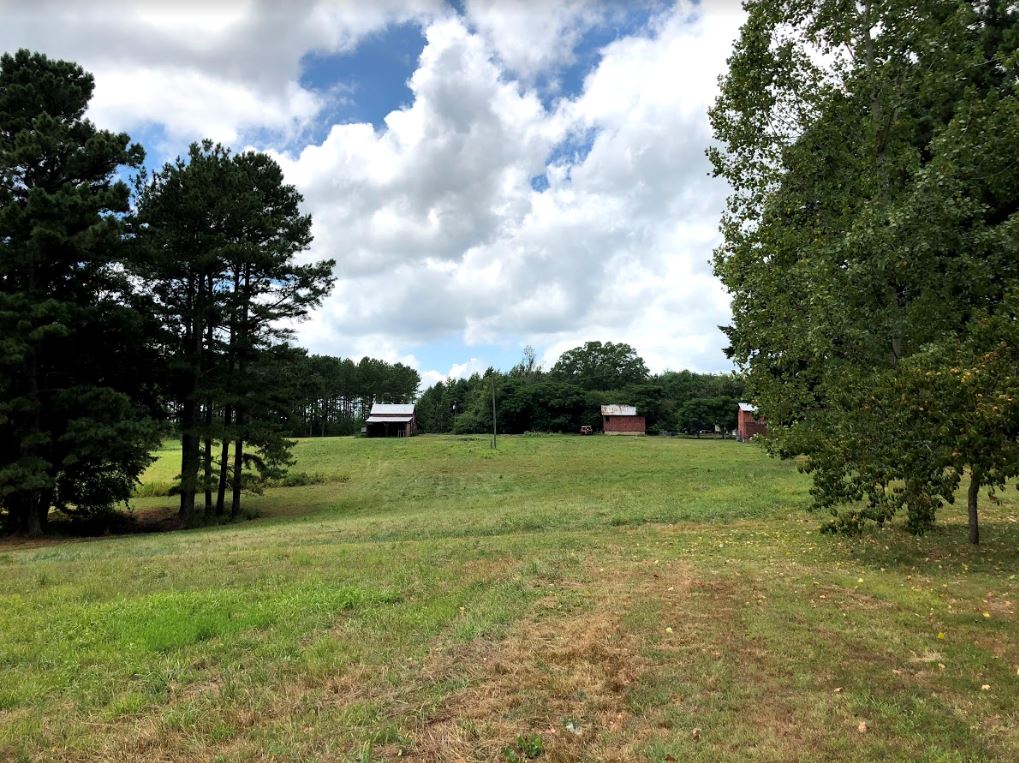 Fact SheetFreedom Ranch is more than an Animal SanctuaryOur MissionSave Animals! Provide care for animals, be a resource for animals in needProvide safe, loving homes for animal residentsEducate communities on animal welfare, care, and the importance of animal companionshipConnect families with resources to maintain safe and loving homes for their animal companionsWork with socially-good and other nonprofit organizations to promote safe and loving environments for ALLWhyMillions of unwanted animals are sent to shelters, abandoned, and unnecessarily euthanized every year in this country. Many reasons families are unable to keep their animal companions include animal behavioral issues, housing restrictions, economic situations, and health changes that restrict families to care for their animal companion. There are many dog and cat rescues that help address this problem, but we typically don’t see many rescues and sanctuaries that serve Farm Animals. Freedom Ranch acknowledges that animals and humans have a synergistic relationship and that the animal-human bond may improve the overall health and wellbeing for both. Freedom Ranch not only recognizes the importance of protecting animals from abuse and neglect but also acknowledges that no deserving human should be denied the opportunity to share a bond with an animal companion.HowSupport from local and national organizations, including grantsEducate our community on animal companionship and proper animal careCollaborate and partner with other socially good organizations and nonprofitsProvide resources for qualified families to allow their beloved animal companions to live in safe, loving environments How Can Your Organization Make a Difference?Donations & Other Ways to ContributeFreedom Ranch is currently accepting funds and donations for building and fence repairs/maintenance, animal transport, feed for animals, money for veterinarian services, and miscellaneous supplies needed to care for and provide safe homes and loving homes for our animal residents. With your contribution, you can help us save animals!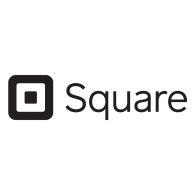 Ways to give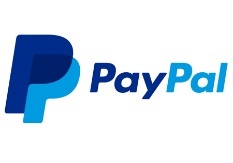 Freedom Ranch website (PayPal) 	freedomranchnc.orgFees are 2.2%+$0.30 per donation* Corporate Sponsorship (See Corporate Sponsorship page)Check - Freedom Ranch Receives 100% of your donationCredit Card – Fees are 2.6%+$0.10 per donation* (Square)	*All fees are paid directly from your contribution by Freedom RanchOther ways to contribute	Donations & Other In Kind ContributionsFencing and building suppliesFeeding and watering suppliesAccounting and legal servicesAdministrative and public relations expertiseSkilled carpenter, electrician, plumber, and other tradespeople	VolunteerIs your organization looking for team building activities?Are you a skilled tradesperson or experienced with animals?Do you want to find ways your organization can give back?Freedom RanchCorporate Sponsorship LevelsWith your help, we can help animals in need.Friend			$250Sponsor Recognition on the Freedom Ranch Website				Sponsor Recognition in the Annual Report to MembersAdvocate			$500 Sponsor Recognition on the Freedom Ranch WebsiteSponsor Recognition in the Annual Report to Members			Business Name listed on 2019 Freedom Ranch Promotional ShirtsBronze			$1000Sponsor Recognition on the Freedom Ranch WebsiteSponsor Recognition in the Annual Report to Members			Business Name listed on 2019 Freedom Ranch Promotional ShirtsSilver			 	$2000Sponsor Recognition on the Freedom Ranch WebsiteSponsor Recognition in the Annual Report to Members			Business Name listed on 2019 Freedom Ranch Promotional ShirtsGold				$5000 or moreSponsor Recognition on the Freedom Ranch WebsiteSponsor Recognition in the Annual Report to Members			Business Name listed on 2019 Freedom Ranch Promotional Shirts				Business Recognition Award – Building Dedication & PlaqueFreedom Ranch2019 Corporate SponsorshipDate  ____/____/________Business Name  ________________________________________________________________Street Address	__________________________________________________________________City/State/Zip	__________________________________________________________________Mailing Address ________________________________________________________________ City/State/Zip	__________________________________________________________________Contact	_______________________	 Contact email______________________________Contact Title	_______________________	 Phone ____________________________________Website 	__________________________________________________________________SponsorshipPlease indicate which level of sponsorship your organization will contribute:Friend	$250Advocate	$500 Bronze	$1000Silver	 	$2000Gold		$5000 or morePayment method:CheckOther (please contact us at 919.607.4829 or freedomranchnc@gmail.com)Please make checks payable to Freedom RanchMail check donations with this form to Freedom Ranchc/o Emily Gail Currin401 J. A. Rogers RoadKittrell, NC 27544Questions? Please contact us at 919.607.4829 or email us at freedomranchnc@gmail.com